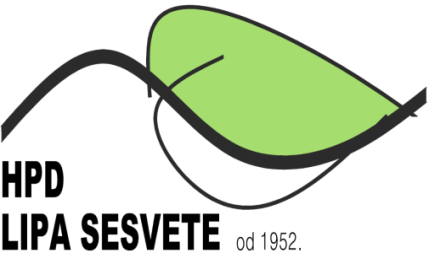 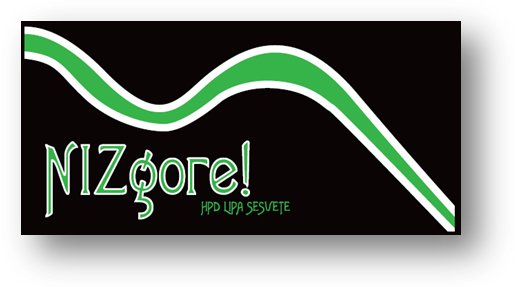   			            					 NIZgore! UP    								 Nekamo iz Zagreba, gore u planine!    								 sekcija za lutanje s planinama pri HPD     								 LIPA SESVETEPREMUŽIČEVA STAZA28.-30.05.2022.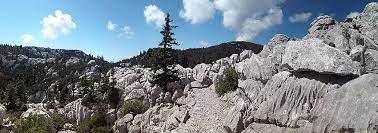 Premužićeva staza je pješački, planinarski put koji prolazi vršnim dijelovima sjevernog i srednjeg Velebita. Staza je dugačka 57 km, a prvih 16 km (4 sata hoda) prolazi područjem NP Sjeverni Velebit. Uobičajeni smjer kretanja je sa sjevera, od Planinarskog doma Zavižan (1594 m), preko prijevoja Veliki Alan (1412 m) do Oštarijskih vrata (927 m). Staza je izgrađena u samo četiri godine, od 1930. do 1933., a zbog kvalitete gradnje i uklopljenosti u prirodni okoliš ova staza predstavlja biser graditeljstva pješačkih puteva u Hrvatskoj. Nazvana je po šumarskom inženjeru Anti Premužiću (1889. - 1979.) koji je u to vrijeme bio građevinski referent u Direkciji šuma u Sušaku: on ju je projektirao, organizirao izgradnju i sudjelovao u njoj. Radove su izvodili brojni radnici iz podvelebitskih sela. Izgradnjom staze omogućen je pristup u najnepristupačnije i najljepše dijelove Velebita dotad poznate samo malom broju stanovnika. Nije građena pomoću betona, cementa i suvremenih strojeva, već je primijenjena tehnika suhozidne gradnje koju su s koljena na koljeno prenosili stanovnici velebitskog podgorja. Zidanim serperntinama, podzidima, polutunelima i mostićima prolazi kroz najdivljiji i najnedostupniji velebitski krš. Trasirana je tako da nema velikih uspona, gotovo čitavo vrijeme se kreće na otprilike 1600 m nadmorske visine, a visinska razlika između najviše i najniže točke u cijeloj njenoj dužini je samo 200 m. Prosječni nagib je 10%, najveći je 20%, a prosječna širina staze je 1,2 m. Staza je odlično obilježena i ugodna za pješačenje, a kako nema velikih uspona njome mogu proći i ljudi nenavikli na planinarenje. Ipak, valja imati na umu da je to planinarska staza i da na njen obilazak svakako valja polaziti uz odgovarajuću pripremu, opremu i opskrbu (pojedine dionice traju i po šest sati hoda). Cijela staza obično se prolazi u tri dana. Polazak iz Sesveta (okupljalište kod spomenika)  subota 28.05.2022. u 7h. Vozimo se iz Sesveta – Lučko – Krasno – Zavižan. Na Zavižanu uzimamo ruksake za jedan dan pošto će nas kombi pratiti svaki dan do mjesta gdje noćimo.Subota Zavižan – Rosijeva koliba – Alan. Uz put ćemo obići Gromovaču, Pasarićev kuk i vrh Crikvena oko 7 sati hoda. Noćimo u planinarskoj kući Alan gdje po dogovoru možemo naručiti nešto za jelo.Nedjelja polazak u 8 h Alan – Korita – Skorpovac. Obići ćemo planinarsko sklonište Ograđenice to je kontejner nažalost u jako derutnom stanju ali po meni sklonište sa naj ljepšim pogledom na Velebitu. Noćimo u planinarskom skloništu Skorpovac. Oko 7 sati hoda.Ponedjeljak polazak u 8h Skorpovac – Baške Oštarije ( 6 sati hoda)Na Baškim Oštarijama možemo ručati u Hostelu te povratak za Sesvete.Povratak u Sesvete u kasnim večernjim satima.KONDICISKA ZAHTJEVNOST    K3-TEŠKO 7 – 9 SATI HODATEHNIČKA ZAHTJEVNOST        T2-UMJERENO ZAHTJEVNO hodanje uz povremenu upotrebu rukuNamirnice hrana i piče: iz ruksakaObavezna oprema: uobičajena planinarska, slojevita odjeća, zaštita od eventualnih oborina, vjetra i sunca,  čeona svjetiljka, prva pomoć, karimat ( podložak za spavanje), vreća za spavanje, Preporučena dodatna oprema : hodački štapovi, fotoaparatPrilog/udio u troškovima prijevoza po osobi :     300.00 kn ( izračun na bazi 8 ljudi) 350.00kn ( izračun na bazi 7 ljudi)Noćenje – 100,00knOrganizator i vodič izleta :         Željko Loucki  -  mob.  091/5443339  Napomena!Na izletu se pridržavamo svih naputaka i epidemioloških preporuka HZJZ koje propisuju osiguranje općih i posebnih higijenskih i sigurnosnih uvjeta.OBAVIJESTI I UPUTE SUDIONICIMA IZLETAZbog premalog broja prijavljenih sudionika izleta s plaćenom akontacijom prijevoza, izlet se može otkazati odmah po zaključenju liste sudionika izleta. Uplaćeni novac sudionicima izleta se vraća.Ostavlja se mogućnost vodiču izleta da s prijavljenim sudionicima izleta dogovori drugo prijevozno sredstvo (manji autobus, kombi, osobni automobili ... ) te korigira cijenu prijevoza ako je potrebno.Zbog nepovoljnih vremenskih uvjeta na terenu, izlet se može otkazati najkasnije 12 sati prije polaska na izlet. Organizator je dužan o otkazivanju izleta odmah obavijestiti sve sudionike izleta.Uplaćeni novac sudionicima izleta se vraća.Sudionik izleta može otkazati sudjelovanje na izletu do tri dana prije polaska na izlet s mogućnošću povrata uplaćenog novca. Ako se izlet otkazuje zadnja dva dana prije polaska na izlet, povrat uplaćenog novca nije moguć. Sudionik izleta može za sebe pronaći zamjenu.Vodič prije polaska na izlet provjerava opremu sudionika izleta; ako netko nema opremu u skladu s  zahtjevima iz najave izleta, vodič je dužan takvoj osobi zabraniti sudjelovanje na izletu. Uplaćeni novac se ne vraća. Vodič prije polaska na izlet provjerava zdravstveno i psihofizičko stanje sudionika izleta; ako ustanovi da netko od prijavljenih sudionika neće moći izdržati napore predviđenog puta može takvoj osobi zabraniti sudjelovanje na izletu. Uplaćeni novac se ne vraća.Zbog iznenada pogoršanih vremenskih uvjeta na terenu vodič ima pravo promijeniti smjer kretanja i krajnje odrediše, odnosno može prekinuti odvijanje izleta.Zbog problema sa zdravstvenim stanjem pojedinih sudionika izleta vodič donosi optimalne odluke: određuje sudionike izleta koji će se pobrinuti za ugroženog člana, odnosno, u krajnjoj nuždi, prekida izlet.Sudionik izleta mora biti član Hrvatskog planinarskog saveza s plaćenom članarinom za tekuću godinu. Člansku iskaznicu mora imati sa sobom za vrijeme izleta.(napisano prema odredbama Pravilnika o organiziranju i vođenju izleta HPD LIPA SESVETE)KLASIFIKACIJA PLANINARSKOG IZLETA/TURE/POHODA/USPONAKLASIFIKACIJA PLANINARSKOG IZLETA/TURE/POHODA/USPONAKONDICISKA ZAHTJEVNOSTTEHNIČKA ZAHTJEVNOSTK1-LAGANO DO 5 SATI HODAK2-UMJERENO TEŠKO 5 - 7 SATI HODAK3-TEŠKO 7 – 9 SATI HODAK4-VRLO TEŠKO 9I VIŠE SATI HODAT1-NE ZAHTJEVNO , hodanje bez upotrebe ruku i pomagalaT2-UMJERENO ZAHTJEVNO hodanje uz povremenu upotrebu rukuT3-ZAHTJEVNO povremeno penjanje uz upotrebu ruku i pomagala(klinovi čelična užad) ZIMI upotreba dereza i cepina po potrebiT4-VRLO ZAHTJEVNO duže i zahtjevne dionice osiguranih puteva(klinovi, čelična užad) ozbiljno penjanje ZIMI konstantna upotreba dereza i cepinaSudionik izleta je svojom prijavom za sudjelovanjem na izletu potvrdio:1)da je upoznat sa svim detaljima izleta, da je zdrav i da nema kronične bolesti koje nije prijavio vodiču izleta, te da je psihofizički spreman za napore na izletu,2) da će slušati sve u dobroj namjeri izrečene upute vodiča na terenu, te da svojim djelovanjem neće ugrožavati druge sudionike izleta.